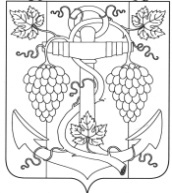 АДМИНИСТРАЦИЯ  ЗАПОРОЖСКОГО СЕЛЬСКОГО ПОСЕЛЕНИЯТЕМРЮКСКОГО РАЙОНАРАСПОРЯЖЕНИЕ       от 30.04.2019                                                                                       №  55-рст-ца ЗапорожскаяО  назначении  ответственного лица  за реализацию национального проекта  «Формирование комфортной городской среды Запорожского сельского поселения Темрюкского района»В целях реализации на территории Запорожского сельского поселения Темрюкского района национального проекта «Формирование комфортной  городской среды Запорожского сельского поселения Темрюкского района:Назначить ответственным лицом администрации Запорожского сельского поселения Темрюкского района  за реализацию  приоритетного проекта «Формирование комфортной городской среды Запорожского сельского поселения Темрюкского района» заместителя главы  Запорожского сельского поселения Темрюкского района  Семенова Николая Александровича, наделив ее соответствующими полномочиями.2. Общему отделу администрации Запорожского сельского поселения Темрюкского района (Рыбиной) разместить настоящее распоряжение на официальном сайте администрации Запорожского сельского поселения Темрюкского района.  2. Контроль за выполнением настоящего распоряжения оставляю за собой.	   3. Распоряжение вступает в силу со дня его подписания.Глава Запорожского сельского поселенияТемрюкского района                                                                                               Н.Г.КолодинаЛИСТ СОГЛАСОВАНИЯпроекта распоряжения администрации Запорожского сельского поселения Темрюкского районаот 30.04.2019   № 55- р«О  назначении  ответственного лица  за реализацию национального проекта  «Формирование комфортной городской среды Запорожского сельского поселения Темрюкского района»Проект внесен и составлен:Начальник общего отделаИ.В.РыбинаПроект согласован:Заместитель главы Запорожского сельского поселенияТемрюкского района                                            Н.А СеменовВедущий специалист                                                                                                                                                                                                  В.А.Гуржий